До спеціалізованої ради Д 26.236.03в Інституті держави і права імені В.М. КорецькогоНаціональної академії наук України01601, м. Київ, вул. Трьохсвятительска, 4ВІДГУКофіційного опонента Петришина Олександра Віталійовича, доктора юридичних наук, професора, академіка Національної академії правових наук України на дисертаційне дослідження Назарової І.В. на тему: «Принцип добросовісності в праві», представлене на здобуття наукового ступеня кандидата юридичних наук за спеціальністю 12.00.01 - теорія та історія держави і права; історія політичних і правових ученьПринцип добросовісності є загальновизнаним чинником права, який ґрунтується на юридичній рівності учасників правовідносин, одночасно покладаючи на них певні обмеження. Цей принцип є складною міжгалузевою категорією, зміст якої залежить від загального стану правової системи, включаючи рівень верховенства права в країні. У будь-якій сфері принцип добросовісності забезпечує врахування прав, інтересів та обов’язків кожного з учасників правовідносин, дотримання  ними своїх зобов’язань.Цінність принципу добросовісності в праві полягає в   його універсальності: як у сфері публічно-правових відносин, так і в приватноправових відносинах; як у сфері міжнародного, так і у сфері національного права; у діяльності як уповноважених державних органів, так і юридичних та фізичних осіб. Відповідно, науково-теоретичне визначення принципу добросовісності, його концептуальне й доктринальне тлумачення і практична імплементація в сучасних правових системах, включаючи й правову систему України, має  важливе методологічне та прикладне значення для юридичної науки і практики.Дисертаційне дослідження І.В. Назарової спрямоване на вирішення низки актуальних питань на основі всебічного комплексного аналізу сутності й особливостей застосування принципу добросовісності, визначення його правової природи і взаємозв’язку з іншими спорідненими категоріями. Актуальність теми зумовлена також відсутністю у вітчизняній науці комплексного концептуального підходу до розуміння принципу добросовісності, його правової природи та функцій; недостатньою увагою з цієї точки зору до виявлення тенденцій розвитку правових систем і механізмів правового регулювання із використанням принципу добросовісності. У методологічній, теоретично-правовій і науково-практичній площині проблеми застосування принципу добросовісності полягають у певному суб’єктивному ставленні учасника правовідносин до визначення його змісту й меж його використання, що, відповідно, призводить до певних об’єктивних труднощів у застосуванні згаданого принципу.  Саме вони зумовлюють необхідність дослідження принципу добросовісності в теоретично-прикладній площині й відображають особливості предмету дослідження.Зважаючи на ці чинники, дисертантці вдалося досить чітко визначити об’єкт і предмет дослідження, його мету й завдання, а також використати сучасні наукові методи, запропонувати й винести на захист низку обґрунтованих наукових положень, висновків і практичних рекомендацій. Також у дисертації весь досить об’ємний дослідницький матеріал логічно, послідовно й аргументовано розміщено й відображено в структурі роботи, яка складається із вступу, трьох розділів, восьми підрозділів, висновків, списку використаних джерел і додатків. Метою дисертації І. В. Назарової було розкриття методологічних та теоретичних аспектів застосування принципу добросовісності в праві, визначення форми й механізму реалізації цього принципу, розробка й обґрунтування пропозицій і рекомендацій для вдосконалення законодавства України й узгодження його з міжнародними стандартами. Для досягнення цієї мети дисертанткою були поставлені такі завдання дослідження, як генезис розвитку концепції добросовісності у праві; визначення змісту поняття концепції добросовісності; розкриття загального нормативного змісту принципу добросовісності; аналіз реалізації принципу добросовісності в  міжнародному праві, у праві Європейського Союзу, у праві держав континентальної й англо-саксонської системи. Ознайомлення зі змістсм дисертації дає можливість констатувати, що мета й завдання дисертаційного дослідження досягнуті в повній мірі.Аналізуючи й оцінюючи наукові положення дисертації, слід зазначити, що дисертаційна робота І. В. Назарової характеризується високим ступенем обґрунтованості й новизною наукових положень і висновків, практичним значенням рекомендацій щодо вдосконалення законодавства України й правозастосовної практики.  Крім того, у роботі було ґрунтовно проаналізовано значну кількість монографічних робіт і навчально-методичних видань, статей українських і зарубіжних вчених, нормативно-правових актів України й інших держав, норм права ЄС, норм міжнародного публічного й міжнародного приватного права. І.В. Назарова проаналізувала генезис принципу добросовісності й розробила відповідну періодизацію, що дає можливість використовувати одержані результати в подальших наукових дослідженнях у галузі загальної теорії держави і права й у прикладних юридичних науках. Порівняльний аналіз нормативно-правових актів і доктрин, які визначають зміст і застосування принципу добросовісності в галузях міжнародного публічного й приватного права, права України, права англо-саксонської й континентальної правових систем, дозволив авторці визначити зміст принципу добросовісності як комплексної міжгалузевої категорії, яка має імперативну силу (juscogens). Відповідно, наукова новизна роботи полягає в тому, що дисертація є першим у вітчизняній юридичній науці комплексним дослідженням наукових і практичних проблем, пов’язаних із  використанням принципу добросовісності, із визначенням його змісту, правової природи й функцій. На підставі дисертаційного дослідження І.В. Назаровою обґрунтовано концептуальні наукові положення, висновки й рекомендації щодо вдосконалення законодавства України, яким притаманний критерій  новизни. Зміст наукової новизни дисертаційної роботи, викладений на стор. 9-13 дисертації та стор. 5-9 автореферату, охоплює висновки й рекомендації дисертантки, які мають важливе значення для юридичної науки й для вдосконалення правової системи України.  Позитивним і до певної міри новаторським є визначення принципу добросовісності й формулювання його функцій, як-от: регулювання взаємодії учасників правовідносин, яке відбувається шляхом застосування правових норм, що пов’язані з добросовісністю; сприяння співпраці й отриманню переваг, зумовлених участю в правовідносинах; забезпечення стабільності й передбачуваності правовідносин; запобігання суперечкам і спорам між учасниками правовідносин; коректування положень нормативно-правового акту, договору, змісту прав і обов’язків сторін правовідносин відповідно до принципу добросовісності; тлумачення положень нормативно-правового акту, договору, змісту прав і обов’язків сторін правовідносин; слугування критерієм для юридичної оцінки дій (утримання від дій) сторін правовідносин; обмеження дій учасників правовідносин інтересами контрагентів.Належне дослідження в дисертаційній роботі змісту й застосування принципу добросовісності призвело до науково обґрунтованого визначення принципу добросовісності, виявлення його характеристик, функцій і правової природи. Принцип добросовісності, на переконливу думку дисертантки, є комплексною правовою категорією, імперативним принципом, від якого учасники правовідносин не можуть відмовитися. Принцип добросовісності передбачає повагу і врахування учасниками правовідносин їхніх прав, обов’язків та інтересів, небайдужість до прав та інтересів іншого учасника правовідносин. За визначенням дисертантки, цей принцип є міжгалузевим, комплексним, соціально-юридичним, регулятивним і охоронним, принципом правотворчості й правозастосування.Системний аналіз і порівняння змісту й застосування принципу добросовісності в міжнародному праві й у праві Європейського Союзу дозволило І. В. Назаровій зробити висновок щодо його правової природи   як норми juscogens і виявити сучасні тенденції розвитку систем і механізмів правового регулювання в частині застосування принципу добросовісності. Це дало можливість сформулювати й обґрунтувати рекомендації щодо вдосконалення законодавства України й практики його застосування. При цьому дисертанткою при проведенні дослідження проаналізовано відповідну наукову літературу, у тому числі зарубіжну, численні норми міжнародного публічного й приватного права, законодавства України йінших країн.Важливе практичне значення дисертаційної роботи І. В. Назарової полягає в тому, що авторка не обмежилася лише теоретичними дослідженнями поняття, правової природи, функцій і характеристик принципу добросовісності, але й розробила рекомендації щодо імплементації принципу добросовісності в різні галузі права України. Важливою й такою, що заслуговує на увагу, є пропозиція щодо внесення змін  до законодавства України шляхом  удосконалення запровадження  пріоритету норм міжнародного права над нормами права національного. Зокрема, у дисертаційній роботі авторка пропонує закріпити в Конституції України пріоритет норм міжнародного права над нормами національного права щодо принципу добросовісності, здійснити регламентацію строків і процедур, пов’язаних із ратифікацією й затвердженням міжнародних договорів у законі України «Про міжнародні договори України». У результаті розкриття змісту об’єктивної й суб’єктивної сторони добросовісності в дисертаційному дисертації дослідженні запропоновані механізми імплементації принципу добросовісності у сферу зобов’язального права, права власності, авторського права, представництва, у корпоративних правовідносинах, а також у інших сферах цивільного, господарського, кримінального процесу. Основні результати дисертаційної роботи І. В. Назарової викладені в чотирьох статтях у фахових виданнях України з юридичних наук, три з яких віднесено до міжнародних наукометричних баз даних, в одній статті, опублікованій у наукових періодичних правових виданнях інших держав, а також у тезах однієї міжнародної наукової конференції. Разом із загальною позитивною оцінкою дисертації І.В. Назарової  варто  вказати на деякі дискусійні положення й зауваження.У дисертаційному дослідженні запропонована авторська періодизація становлення й розвитку принципу добросовісності в праві, починаючи з давньоримського періоду. Проте слід зауважити, що певні початки добросовісності як політико-правової  вимоги також мали місце в правових вченнях, які виникали в  давньосхідних державах. Здається, що  було бдоцільно більш детально пояснити, чому принцип добросовісності в праві розглядається саме з давньоримського періоду. Розглядаючи співвідношення між принципами добросовісності й справедливості, авторка дисертації визначає справедливість як готовність враховувати інтереси інших осіб і громадські інтереси, норми моралі й моральності (стор. 43, 44 дисертації й далі). Проте готовність, через яку визначається принцип справедливості, фактично не має об’єктивного критерію визначеності. Адже сама авторка дисертації далі в тексті визначає, що при розгляді сутності принципу добросовісності не слід застосовувати категорії «совісті», «шляхетності», «доброти» і подібних до них, оскільки суб’єктивна сторона добросовісності опосередковується діями чи утриманням від дій, тобто об’єктивними чинниками. Тому й співвідношення між справедливістю й добросовісністю має базуватися не на готовності до врахування інтересів, а перш за все характеризуватися конкретними діями, тобто об’єктивними чинниками. У результаті дослідження нормативного змісту принципу добросовісності в системі права авторка виділяє функції, які виконує цей принцип у правовій системі. Загалом погоджуючись із запропонованою системою функцій, слід зауважити, що дискусійним є реалізація такої функції принципу добросовісності, як доповнення й коректування положень нормативно-правового акта (стор. 52 дисертації). Це положення здається досить спірним, оскільки навряд чи можна погодитися з тим, що сам по собі будь-який принцип спрямований на доповнення нормативного акта. Тим більше, що далі авторка  обґрунтовано виділяє таку функцію принципу добросовісності, як тлумачення положень нормативних актів, що допустимо з точки зору доктринального значення правових принципів. Аналізуючи механізм виконання міжнародних зобов’язань у контексті принципу добросовісності, дисертантка зауважує, що цей принцип встановлює стандарти дій держав у міжнародних відносинах, забезпечує їхню стабільність і передбачуваність. Проте, на наш погляд, співвідношення між стандартами й принципами має дещо інший характер. Стандарти дій держав у міжнародних відносинах потребують виконання певних об’єктивних дій, які мають відповідати загальновизнаним принципам, включаючи також  і добросовісність як один із принципів міжнародного права. Однак не можна стверджувати, що принцип добросовісності встановлює стандарти дій держав. Такі стандарти формуються за допомогою й інших принципів права. Не можна також погодитися з твердженням авторки, що принцип добросовісності, який закріплений в актах «м’якого права», зокрема в Принципах міжнародних комерційних договорів УНІДРУА 2016 року, є не тільки імперативним принципом, але ще й має пріоритет над іншими принципами права. Така точка зору здається дискусійною, оскільки принцип добросовісності не виключає імперативного характеру й інших принципів права, передусім таких, як справедливість, гуманізм, гласність, змагальність, свобода договору тощо (стор. 132 дисертації).Загальна оцінка дисертаційної роботи та її відповідність встановленим вимогам полягає у наступному. Дисертація І.В. Назаровоїє самостійним завершеним науковим дослідженням, у якому системно проаналізований принцип добросовісності в праві й отримані нові теоретичні й практичні результати, що у своїй сукупності є суттєвими здобутками для розвитку науки теорії й історії права і держави. Обрана тема дисертації й обґрунтовані у ній теоретичні висновки й практичні рекомендації є новими для теорії права і держави й мають істотне значення для подальшого розвитку доктрини. Обґрунтовані в дисертації положення можуть бути використані при підготовці фахівців у галузі правознавства, при вдосконаленні нормативних актів і галузей законодавства України. Наукові положення, висновки й пропозиції авторки є обґрунтованими й доведеними.Проведений аналіз змісту дисертаційної роботи засвідчив, що І. В. Назарова може на належному науковому рівні вирішувати складні теоретичні проблеми права і держави, вміє застосовувати наукові методи пізнання до аналізу правових явищ й переконливо обґрунтовувати висновки й пропозиції, які є важливими не лише для теорії, але й для практики регулювання правовідносин в Україні.Зміст дисертації відображає основні положення, висновки й пропозиції, які виносяться на захист. Зміст автореферату ідентичний із основними положеннями дисертації.Таким чином, підсумовуючи сказане вище, слід констатувати, що дисертація на тему «Принцип добросовісності в праві» виконана на високому науково-теоретичному рівні, є самостійним, послідовно й логічно викладеним, завершеним науковим дослідженням, у якому отримані нові науково-обґрунтовані висновки й результати. Робота за змістом і обсягом, за науковою новизною, за теоретичним і практичним значенням і за оформленням відповідає спеціальності 12.00.01-теорія та історія держави і права; історія політичних і правових учень, за якою вона подана до захисту, а також вимогам, які встановлені для дисертацій пунктами 9, 11, 12, 13 Порядку присудження наукових ступенів, затвердженого постановою Кабінету Міністрів України від 24 липня 2013 р. № 567.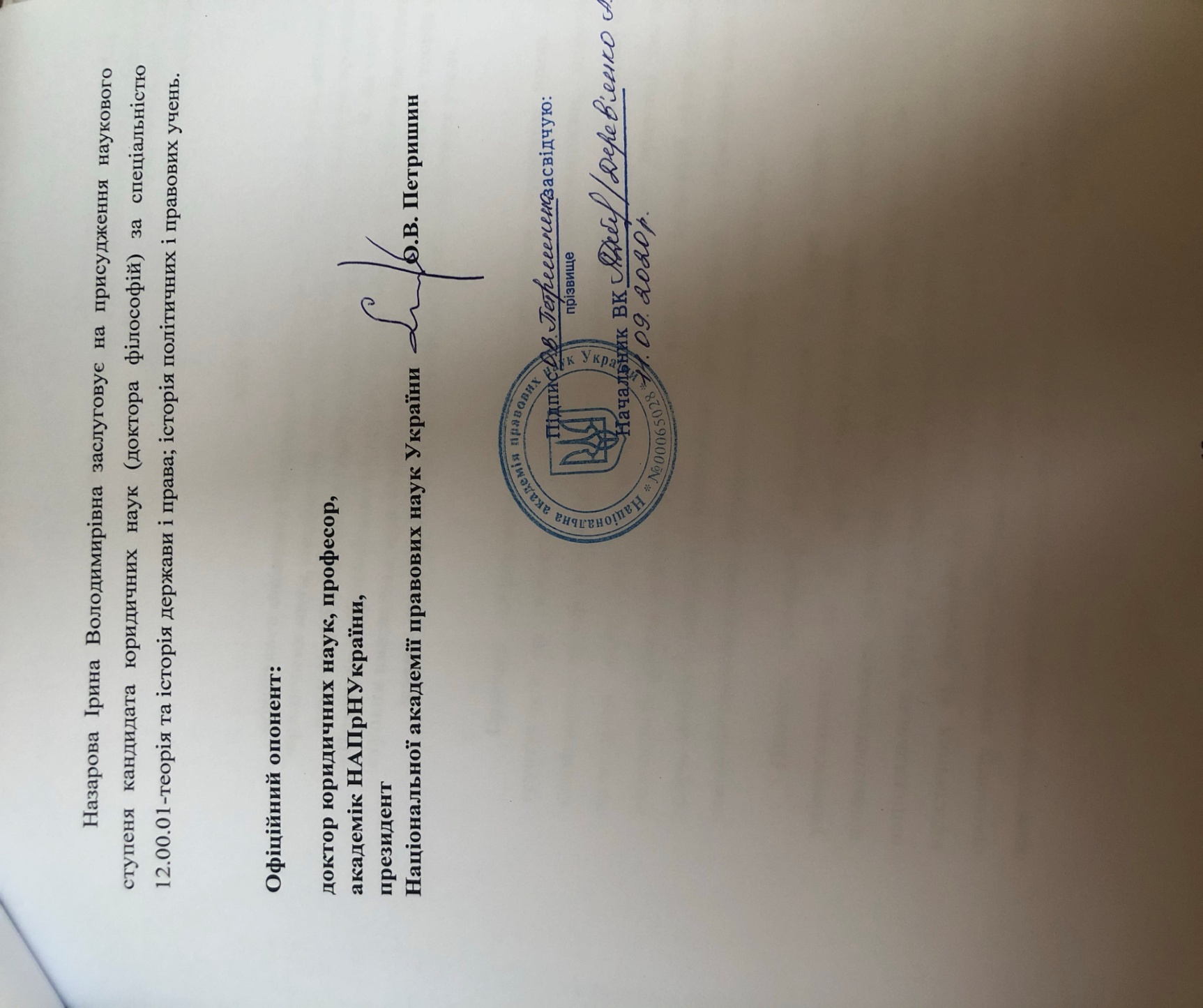 